Vogelvrienden Hoorn en Omstreken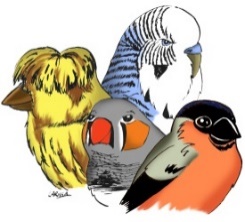 Inschrijfformulier            								Handtekening:       	   Plaats:   ………………………….                                        Datum:  ………………………….			            ………………………………...........Ik geef mij op als / A-lid / B-lid / Jeugdlid / Verenigingslid / Donateur / Anders /1. Uw gegevens:1. Uw gegevens:Voornamen :Achternaam :Geboortedatum :Straat en huisnummer :Postcode :Woonplaats :Telefoonnummer :E-mail adres :IBAN Rekeningnummer :Op naam van :2. Nadere gegevens:2. Nadere gegevens:Was u al eerder lid van een vogelvereniging of bond? Ja / NeeIndien ja, van welke?Bent u nog steeds lid van deze vereniging of bond?Ja / NeeIndien ja, wat is uw kweeknummer?Hoe bent u in contact gekomen met onze vereniging?Informatieboekje / Krant / Tentoonstelling / Vogelmarkt / Internet /  Persoonlijk / Anders n.l.                                                                      Kweekrichting:3. Lid worden:3. Lid worden:Lid worden en inschrijving bij de NBVV vindt alleen plaats indien de contributie via een incasso machtiging op naam van de vereniging kan worden geïncasseerd. Lid worden en inschrijving bij de NBVV vindt alleen plaats indien de contributie via een incasso machtiging op naam van de vereniging kan worden geïncasseerd. Formulier ondertekenen en opsturen naar het ledensecretariaat van de Vogelvrienden Hoorn en Omstreken:p.a.    V.H.M. MolenkampMari Andriessenhof 881628ZP Hoorn Telefoon: 06-499807564. Contributie per jaar:4. Contributie per jaar:A-lid:€  35,00B-lid:€  21,00Jeugdlid:€  21,00Verenigingslid (geen bondslid):Minimaal € 15,00Donateur (geen bondslid):Minimaal € 12,505. Contributiebetaling: 5. Contributiebetaling: Ik machtig Vogelvrienden Hoorn en Omstreken om de jaarlijkse contributie te incasseren van mijn Bankrekening : “                                                                 Op naam van :Ik machtig Vogelvrienden Hoorn en Omstreken om de jaarlijkse contributie te incasseren van mijn Bankrekening : “                                                                 Op naam van :Contributie wordt jaarlijks via incasso machtiging voor 1  december afgeschreven naar rekeningnummer: NL16INGB0003447888 t.n.v. Vogelvrienden Hoorn en Omstreken         Opzeggen van het lidmaatschap kan alleen schriftelijk vóór 1 december van ieder jaar.Door inzending en ondertekening conformeert u zich aan de statuten, huishoudelijk reglement, het privacy reglement en het incasso reglement van de vereniging.